20 березня - визволення Вінниці від гітлерівських нацистівГальчак С.Д.Визволення Вінниччини від нацистських загарбників.2010. Видавництво « Консоль».Фільм про визволення Вінниціhttps://www.myvin.com.ua/ua/news/events/40968.htmlВизволення Вінниці в 44-ому:розповіді, документи і старі фотоhttps://vn.20minut.ua/Nashe-mynule/vizvolennya-vinnitsi-v-44-omu-dokumenti-i-stari-foto-10594328.htmlРічниця визволення https://www.vinnitsa.info/news/richnytsya-vyzvolennya-vinnytsi-vid-natsystiv-istoryky-rozpovily-shcho-perezhyly-mistyany-v-period-okupatsiyi.htmlЗал№15 Шляхи перемоги..Вінниччани –учасники  руху Опоруhttps://vinnytsia-museum.in.ua/rooms/room-15Визволення Вінниччини1943-1944 роківhttps://www.facebook.com/vinnitsa.news.beauty/videos/1442508529124053/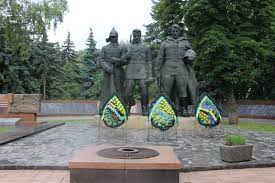 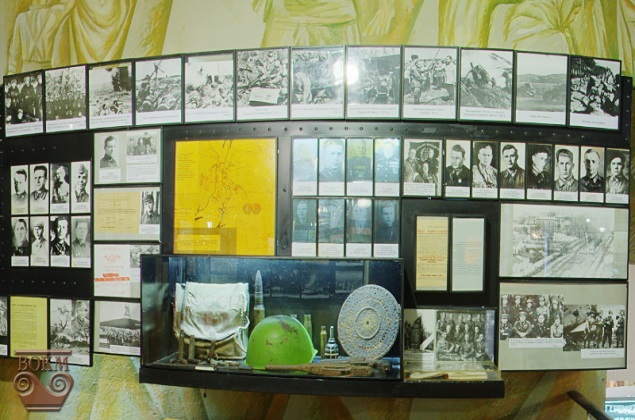 